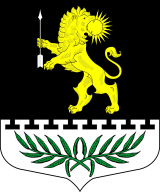 ЛЕНИНГРАДСКАЯ ОБЛАСТЬЛУЖСКИЙ МУНИЦИПАЛЬНЫЙ РАЙОНСОВЕТ ДЕПУТАТОВСЕРЕБРЯНСКОГО СЕЛЬСКОГО ПОСЕЛЕНИЯРЕШЕНИЕ«Об отмене решения совета депутатовот 27 декабря 2018 года № 182 «Об утверждении Положения о муниципальном жилищном контроле на территории МО Серебрянское сельское поселение Лужского муниципального района Ленинградской области»С целью приведения нормативно-правовых актов в соответствие с действующим законодательством, Совет депутатов Серебрянского сельского поселенияРЕШИЛ:Решение совета депутатов Серебрянского сельского поселения от 27 декабря 2018 года № 182 «Об утверждении Положения о муниципальном жилищном контроле на территории МО Серебрянское сельское поселение Лужского муниципального района Ленинградской области» с последующими изменениями и дополнениями считать утратившим силу.Настоящее решение разместить на официальном сайте Серебрянского сельского поселения в сети Интернет.Глава Серебрянского сельского поселения,            исполняющий полномочия председателя совета депутатов                                                                                             А.В. АлександроваОт  14 сентября 2021 года           № 111